	   Sunday, April 21, 2013	   Monday, April 22, 2013	   Tuesday, April 23, 2013	   Wednesday, April 24, 2013	   Thursday, April 25, 2013	   Friday, April 26, 2013	   Saturday, April 27, 20136:00AMHome Shopping  Shopping program.6:30AMHome Shopping  Shopping program.7:00AMNaked City: The Man Who Bit A Diamond In Half (R)  A gang of jewel thieves kill a night watchman before escaping with a museum's plastic replica of the world's largest uncut diamond. Starring HORACE MCMAHON, PAUL BURKE, HARRY BELLAVER, NANCY MALONE and WALTER MATTHAU.PG8:00AMBless Me Father: Fatal Lady (R)  Miss Davenport, a rich and somewhat dotty lady, calls Father Neil to bless her sick canary. Starring ARTHUR LOWE, DANIEL ABINERI, GABRIELLE DAYE, MARGARET FLINT and BARBARA YOUNG.PG8:30AMHome Shopping  Shopping program.9:00AMHome Shopping  Shopping program.9:30AMMad About You: Storms We Cannot Weather (R) 'CC'  As Jamie arranges a blind date for Fran, Mark suddenly returns. Starring HELEN HUNT, PAUL REISER, RICHARD KIND, LEILA KENZLE and ANN RAMSEY.PG10:00AM7TWO Sunday Movie Matinee: Stage To Tucson (R) (1950)  Two Civil War officers who become federal agents are sent west to investigate an unusual series of stage hijackings. Starring ROD CAMERON, WAYNE MORRIS, KAY BUCKLEY, SALLY EILERS and CARL BENTON REID.PG  (V)11:30AMThe Hook & The Cook: Fraser Island Part 1    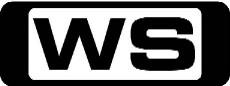 The boys team up with a local guide to chase fish in the Great Sandy Strait then use native bush tucker elements to cook fresh fish.PG12:00PMGary Rhodes' Local Food Heroes: East Anglia (R)  Join renowned chef Gary Rhodes in his search to find those that go the extra mile in the name of high quality local food.G1:00PMChefs: Put Your Money Where Your Mouth Is: Moti Mahal (R)   Putting their reputations and their own money on the line, two celebrity chefs go head-to-head buying food, preparing dishes and selling them to diners at some of the country's most diverse restaurants.G 2:15PMHome and Away Catch-Up (R) (HAW6-866 - HAW6-870) 'CC'    Miss Home and Away this week? Catch up on 7TWO!PG  (A,V)4:30PM7TWO Sunday Movie Matinee: Rudyard Kipling's The Second Jungle Book: Mowgli & Baloo (R) (1997)  With the help of Baloo and Bagheera, Mowgli embarks on a wild adventure as he evades capture by a circus scout. Starring RODDY MCDOWELL, JAMIE WILLIAMS, BILL CAMPBELL, GULSHAN GROVER and DYRK ASHTON.PG  (V)6:30PMGreat Migrations: Need to Breed (R) 'CC'    Witness awe-inspiring stories of species' need to reproduce such as flying foxes, elephant seals the white- eared kob. Narrated by ALEC BALDWIN.PG7:30PMDoc Martin: Driving Mr McLynn (R) 'CC'    Martin is angered by Louisa's actions, and Al's work sets tongues wagging in the village. Starring MARTIN CLUNES, CAROLINE KATZ, IAN MCNEICE, STEPHANIE COLE and JOE ABSOLOM.PG8:30PMEscape To The Country: Wiltshire    **NEW EPISODE**Aled Jones is in Wiltshire with a couple on a house hunt for a house with a large kitchen, an equally spacious garden and stunning views.G9:30PM60 Minute Makeover: Portishead    **NEW EPISODE**The team try to help a family utilize the space in their 200 year old home.G10:30PMHomes Under The Hammer    **NEW EPISODE**Martin & Lucy visit an old mill in Derby, a house in Middlesex and a maisonette in Clydbank.G11:45PMThe Shield: Barnstormers (R) 'CC'    A new murder investigation exposes Dutch's crisis of confidence and Vic sets out to stop her neighbour's domestic abuse. Starring MICHAEL CHIKLIS, CATHERINE DENT, WALTON GOGGINS, MICHAEL JACE and JAY KARNES.MA (A,S)12:45AMChefs: Put Your Money Where Your Mouth Is: Kettners (R)    Two celebrity chefs go head-to-head buying food, preparing dishes and selling them to diners at some of the country's most diverse restaurants.PG1:45AMMad About You: Storms We Cannot Weather (R) 'CC'  As Jamie arranges a blind date for Fran, Mark suddenly returns. Starring HELEN HUNT, PAUL REISER, RICHARD KIND, LEILA KENZLE and ANN RAMSEY.PG2:15AMThe Bill: Loyalty (R) 'CC'    Lennox carries out an unofficial investigation on behalf of a friend, to the consternation of his colleagues. Starring JOY BROOK, SIMON ROUSE, JEFF STEWART, TONY O' CALLAGHAN and GREGORY DONALDSON.M3:20AMThe Bill: Wheels (R) 'CC'    PC Stamp is furious that PC Hagen has been chosen to drive the new crime car. Starring JOY BROOK, SIMON ROUSE, JEFF STEWART, TONY O' CALLAGHAN and GREGORY DONALDSON.M4:30AMGary Rhodes' Local Food Heroes: East Anglia (R)  Join renowned chef Gary Rhodes in his search to find those that go the extra mile in the name of high quality local food.G5:30AMAustralia's Wild Secrets: Raging Thunder (R)  Discover the mysteries of the rainforest and the mangrove swamp to the newly- created coral islands, the crystal clear glory of the Great Barrier Reef and the thundering power of wild river rapids.G6:00AMHome Shopping  Shopping program.6:30AMHome Shopping  Home Shopping7:00AMSea Princesses: The Dancing Princesses / Bad Vibrations (R) 'CC'    Imagine swimming like a fish or living in an underwater palace. Join the Sea Princesses for fun, adventures and new discoveries!C7:30AMIt's Academic 'CC'    Simon Reeve hosts all new episodes of the educational and entertaining show where schools compete to win cash and prizes.C8:00AMAll For Kids (R) 'CC'    An entertaining children's show with gardening, cooking, science, pets and music!P8:30AMDesigning Women: The Bachelor Auction (R)  Suzanne helps organize a bachelor charity auction and brings Anthony in as a participant. Starring DIXIE CARTER, DELTA BURKE, ANNIE POTTS, JEAN SMART and MESHACH TAYLOR.PG9:00AMHome and Away - The Early Years (R) 'CC'  Sophie finds a friend in Grant.  Donald faces the prospect of leaving Summer Bay. Starring ANDREW HILL, KATE RITCHIE, NICOLLE DICKSON, JUDY NUNN and RAY MEAGHER.G9:30AMSons And Daughters (R) 'CC'  Debbie's disappearance gives Ginny new hope with Craig. Starring PAT MCDONALD, IAN RAWLINGS, LEILA HAYES, BRIAN BLAIN and DANNY ROBERTS.G10:00AMCoronation Street    The rift between Shelley and Sunita grows. Hayley is worried that Roy is acting strangely.PG10:30AMStep By Step: Pretty Woman (R)  Karen is jealous when Al is chosen to be the new model for a company that makes fashion jeans for women. Cody experiences the return of a 'good-luck curse'. Starring PATRICK DUFFY, SUZANNE SOMERS, STACI KEANAN, SASHA MITCHELL and BRANDON CALL.G11:00AMThe Martha Stewart Show: Holiday Dinner Menu (R)    A recipe for roasted duck with chef April Bloomfield, toffee pudding with food writer Jane Hornby and crafting birch candleholders with surfer Laird Hamilton.G12:00PMHart To Hart: Highland Fling (R)  Jonathan and Jennifer's delightful excursion to the Scottish Highland Games is laced with danger. Starring ROBERT WAGNER, STEFANIE POWERS and LIONEL STANDER.PG1:00PMThe World At War: Wolf Pack (R)  The German U-boats fight allied merchantmen, hounding them in packs. A German victory at sea will drive Britain from the war. Narrated by SIR LAURENCE OLIVIER.G2:00PM7TWO Mid Arvo Movie: Five Golden Hours (R) (1961)  A con artist who fleeces wealthy widows falls for his latest mark. Starring ERNIE KOVACS, CYD CHARISSE, GEORGE SANDERS, KAY HAMMOND and DENNIS PRICE.PG  (A)4:00PMMad About You: Up All Night (R) 'CC'  Jamie and Paul are locked out of their apartment on the eve of her big exam. Starring HELEN HUNT, PAUL REISER, RICHARD KIND, LEILA KENZLE and ANN RAMSEY.PG4:30PMPerfect Strangers: Hello Ball (R)  To keep from angering Jennifer's overly competitive father, Larry must fail at one of the only things he is really good at - golf. Starring MARK LINN-BAKER, BRONSON PINCHOT, REBECA ARTHUR, MELANIE WILSON and ROBERT KING.G5:00PMThe Hogan Family: Faulty Attraction (R)  Sandy reluctantly agrees to accompany her ex-husband to her sister's wedding, but the date reaffirms her vow never to see him again. Starring SANDY DUNCAN, JASON BATEMAN, DANNY PONCE, JEREMY LICHT and EDIE MC CLURG.PG5:30PMHomes Under The Hammer (R)   Martin and Lucy visit a Grand farmhouse worth getting excited about in Cheshire, in Dorset there's an old wooden chapel praying for help from above and in Stoke there's a spacious semi with no space.G 6:30PMBargain Hunt: York 14 (R)    Two teams challenge each other scouring an antiques fair for items to sell at auction. Which team will make the largest profit?G7:30PMMighty Ships: Faust (R) 'CC'    Journey across the Atlantic with the world's largest car carrier, Faust, who is delivering thousands of European cars to America.G8:30PMWaking The Dead: False Flag - Part 2 (R) 'CC'    The team investigates when an unexploded bomb found under a car linked to an Irish terrorist cell from the late 1970s. Starring TREVOR EVE, SUE JOHNSTON, HOLLY AIRD, WIL JOHNSON and CLAIRE GOOSE.M  (V)9:40PMCriminal Minds: Birthright (R) 'CC'    **DOUBLE EPISODE**The new sheriff in Fredericksburg requests the BAU's help to investigate a series of mutilation murders. Starring JOE MANTEGNA, THOMAS GIBSON, PAGET BREWSTER, SHEMAR MOORE and MATTHEW GRAY GUBLER.M  (V,A)10:40PMCriminal Minds: 3rd Life (R) 'CC'    **DOUBLE EPISODE**The BAU races against the clock to catch a serial killer before he murders a teenage girl. Starring JOE MANTEGNA, THOMAS GIBSON, PAGET BREWSTER, SHEMAR MOORE and MATTHEW GRAY GUBLER.M  (V,A)11:40PMThe Shield: Scar Tissue (R) 'CC'    Vic pledges to take Armadillo Quintero off the streets once and for all. Starring MICHAEL CHIKLIS, CATHERINE DENT, WALTON GOGGINS, MICHAEL JACE and JAY KARNES.AV (V)12:40AMHart To Hart: Highland Fling (R)  Jonathan and Jennifer's delightful excursion to the Scottish Highland Games is laced with danger. Starring ROBERT WAGNER, STEFANIE POWERS and LIONEL STANDER.PG1:40AMDesigning Women: Charlene Buys A House (R)  After she buys a haunted house, Charlene hires Sugarbaker's to redecorate. Starring DIXIE CARTER, DELTA BURKE, ANNIE POTTS, JEAN SMART and MESHACH TAYLOR.PG2:10AMMad About You: Up All Night (R) 'CC'  Jamie and Paul are locked out of their apartment on the eve of her big exam. Starring HELEN HUNT, PAUL REISER, RICHARD KIND, LEILA KENZLE and ANN RAMSEY.PG2:40AMWho's The Boss?: Dear Landlord (R) 'CC'  Angela is shocked to find that Tony has rented the rental house to a beautiful actress instead of the retired man they'd agreed on. Starring TONY DANZA, JUDITH LIGHT, KATHERINE HELMOND, ALYSSA MILANO and DANNY PINTAURO.PG3:10AMThe Martha Stewart Show: Holiday Dinner Menu (R)    A recipe for roasted duck with chef April Bloomfield, toffee pudding with food writer Jane Hornby and crafting birch candleholders with surfer Laird Hamilton.G4:00AMThe Bill: Warm Bodies - Part 1 (R) 'CC'    DS Boulton and DS Stanton investigate a possible connection between two separate assaults. Starring JOY BROOK, SIMON ROUSE, JEFF STEWART, TONY O' CALLAGHAN and GREGORY DONALDSON.M5:00AMCoronation Street    (R)The rift between Shelley and Sunita grows. Hayley is worried that Roy is acting strangely.PG5:30AMAustralia's Wild Secrets: Round The Cape (R)  Discover the mysteries of the rainforest and the mangrove swamp to the newly- created coral islands, the crystal clear glory of the Great Barrier Reef and the thundering power of wild river rapids.G6:00AMHome Shopping  Shopping program.6:30AMHome Shopping  Home Shopping7:00AMSea Princesses: Rumours / Battle Of The Bands (R) 'CC'    Imagine swimming like a fish or living in an underwater palace. Join the Sea Princesses for fun, adventures and new discoveries!C7:30AMIt's Academic 'CC'    Simon Reeve hosts all new episodes of the educational and entertaining show where schools compete to win cash and prizes.C8:00AMAll For Kids (R) 'CC'    An entertaining children's show with gardening, cooking, science, pets and music!P8:30AMDesigning Women: Charlene Buys A House (R)  After she buys a haunted house, Charlene hires Sugarbaker's to redecorate. Starring DIXIE CARTER, DELTA BURKE, ANNIE POTTS, JEAN SMART and MESHACH TAYLOR.PG9:00AMHome and Away - The Early Years (R) 'CC'  Adam plots to extricate himself from Marilyn's clutches.  Has Lou settled for second best? Starring ANDREW HILL, KATE RITCHIE, NICOLLE DICKSON, JUDY NUNN and RAY MEAGHER.G9:30AMSons And Daughters (R) 'CC'  Caroline relives a nightmare. Is Gordon about to pop the question? And to whom?G10:00AMCoronation Street    Norris reveals his plans for Mel. How will Hayley react when she discovers her surprise trip isn't to Naples after all?PG10:30AMStep By Step: Nightmare Weekend (R)  Frank takes Carol to a romantic lodge, and belatedly remembers that he took his former girlfriend there. The Lambert and Foster children watch a grisly horror video and take turns scaring each other. Starring PATRICK DUFFY, SUZANNE SOMERS, STACI KEANAN, SASHA MITCHELL and BRANDON CALL.G11:00AMThe Martha Stewart Show: Peppermint Cake With Isaac Mizrahi (R)    A recipe for peppermint cake with designer Isaac Mizrahi, holiday candles with Cire Trudon creative director Ramdane Touhami and cold- weather gear with Backpacker magazine's Kristin Hostetter.G12:00PMHart To Hart: Year Of The Dog (R)  The Harts' lives are at stake when a valuable ancient jade carving leads them into the heart of mysterious Macau. Starring ROBERT WAGNER, STEFANIE POWERS and LIONEL STANDER.PG1:00PMThe World At War: Red Star (R)  The Soviet Army fights the Germans and triumphs, but with a loss of twenty million of its people. Narrated by SIR LAURENCE OLIVIER.G2:00PM7TWO Mid Arvo Movie: Reach For The Sky (R) (1956)    The remarkable true story of Douglas Bader, a pilot in the RAF who overcomes every obstacle to prove his worth. Starring KENNETH MOORE, MURIEL PAVLOW and LYNDON BROOKS.G5:00PMThe Hogan Family: Teacher's Pet (R)  There's a certain chemistry between David and his science teacher, but the attraction blows up when Sandy discovers them together. Starring SANDY DUNCAN, JASON BATEMAN, DANNY PONCE, JEREMY LICHT and EDIE MC CLURG.PG5:30PMHomes Under The Hammer (R)   Martin and Lucy visit a House in Yorkshire where you won't be bothered by the neighbours, a tiny flat in London and it's not just the shape of the rooms that's unusual in the Torquay Property.G 6:30PMBargain Hunt: Peterborough 9 (R)    Which team will find a hidden gem and walk away today's daily winner?G7:30PMHighway Patrol: Drug Family (R) 'CC'    When an unlicensed driver is questioned, the situation gets tense and a scuffle breaks out. And a driver is clocked doing 151kmph.PG8:00PMMotorway Patrol: Ute Pursuit (R) 'CC'    The hunt is on for a runaway thief at large in a powerful stolen ute, a van is ablaze in the city centre and a truckie with loose nuts almost loses his load.PG  (D)8:30PMAir Crash Investigations: Out Of Sight (R) 'CC'    Examine how two planes tragically collided mid air, crashing into the residential suburb below.PG9:30PM7TWO Movie: Force 10 From Navarone (R) (1978)  HARRISON FORD stars in an ally mission to blow up a bridge in enemy territory. Starring HARRISON FORD, ROBERT SHAW, BARBARA BACH, EDWARD FOX and CARL WEATHERS.M  (V)12:10AMMan Stroke Woman    A hilarious sketch show that takes an original look at men, women, kids and friendship. Starring NICK BURNS, NICK FROST, BEN CROMPTON, DAISY HAGGARD and AMANDA ABBINGTON.M12:45AMHart To Hart: Year Of The Dog (R)  The Harts' lives are at stake when a valuable ancient jade carving leads them into the heart of mysterious Macau. Starring ROBERT WAGNER, STEFANIE POWERS and LIONEL STANDER.PG1:45AMDesigning Women: Old Rebels And Young Models (R)  Mary Jo harbours a teacher from her childhood who has escaped from a nursing home, while Charlene tries to make Olivia a child star. Starring DIXIE CARTER, DELTA BURKE, ANNIE POTTS, JEAN SMART and MESHACH TAYLOR.PG2:15AMMad About You: With This Ring - Part 1 (R) 'CC'  Paul loses his wedding ring on the eve of his second anniversary. Starring HELEN HUNT, PAUL REISER, RICHARD KIND, LEILA KENZLE and ANN RAMSEY.PG3:00AMThe Martha Stewart Show: Peppermint Cake With Isaac Mizrahi (R)    A recipe for peppermint cake with designer Isaac Mizrahi, holiday candles with Cire Trudon creative director Ramdane Touhami and cold- weather gear with Backpacker magazine's Kristin Hostetter.G4:00AMThe Bill: Warm Bodies - Part 2 (R) 'CC'    DS Boulton and DS Stanton press on with their investigation. Starring JOY BROOK, SIMON ROUSE, JEFF STEWART, TONY O' CALLAGHAN and GREGORY DONALDSON.M5:00AMCoronation Street    (R)Norris reveals his plans for Mel. How will Hayley react when she discovers her surprise trip isn't to Naples after all?PG5:30AMAustralia's Wild Secrets: Nature's Killers (R)  Discover the mysteries of the rainforest and the mangrove swamp to the newly- created coral islands, the crystal clear glory of the Great Barrier Reef and the thundering power of wild river rapids.G6:00AMHome Shopping  Shopping program.6:30AMHome Shopping  Home Shopping7:00AMSea Princesses: The Runnaway Grandmother / The Bad Princess (R) 'CC'    Imagine swimming like a fish or living in an underwater palace. Join the Sea Princesses for fun, adventures and new discoveries!C7:30AMIt's Academic 'CC'    Simon Reeve hosts all new episodes of the educational and entertaining show where schools compete to win cash and prizes.C8:00AMAll For Kids (R) 'CC'    An entertaining children's show with gardening, cooking, science, pets and music!P8:30AMDesigning Women: Old Rebels And Young Models (R)  Mary Jo harbours a teacher from her childhood who has escaped from a nursing home, while Charlene tries to make Olivia a child star. Starring DIXIE CARTER, DELTA BURKE, ANNIE POTTS, JEAN SMART and MESHACH TAYLOR.PG9:00AMHome and Away - The Early Years (R) 'CC'  Grant meets Miss Crawford.  Will Adam's plan to rid himself of Marilyn work? Starring ANDREW HILL, KATE RITCHIE, NICOLLE DICKSON, JUDY NUNN and RAY MEAGHER.G9:30AMSons And Daughters (R) 'CC'  Ginny works hard to make Craig forget Debbie. Starring PAT MCDONALD, IAN RAWLINGS, LEILA HAYES, BRIAN BLAIN and DANNY ROBERTS.G10:00AMCoronation Street    Liz has some life changing news from Jim. Leanne and Jamie meet up with Jamie's real mother.PG10:30AMStep By Step: Birth Of A Salesman (R)  Frank and Carol worry that J.T. will never pursue a college education after earning his first commission as a used car salesman. Starring PATRICK DUFFY, SUZANNE SOMERS, STACI KEANAN, SASHA MITCHELL and BRANDON CALL.G11:00AMThe Martha Stewart Show: The Holiday Baking Show (R)    A holiday baking show includes recipes for fruitcake with food writer Melissa Clark, baklava with Martha's in-house chef Thomas Joseph and Italian cakes filled with pastry cream.G12:00PMHart To Hart: Trust Your Hart (R)  Jonathan and Jennifer take in a girl who learns that her parents died in the car crash that left her comatose for seven years. Starring ROBERT WAGNER, STEFANIE POWERS and LIONEL STANDER.PG1:00PMThe World At War: Whirlwind (R)  Bomber Command are unable to hit precise targets and begin bombing German cities by night. Narrated by SIR LAURENCE OLIVIER.G2:00PM7TWO Mid Arvo Movie: The Battle For Anzio (R) (1968)  U.S. troops in World War II fight to survive the Allied landing in Italy. Starring ROBERT MITCHUM, EARL HOLLIMAN, RENI SANTONI, THOMAS HUNTER and ANTHONY STEEL.PG  (V,A)4:30PMPerfect Strangers: Almost Live From Chicago (R)  Lydia turns down an offer to take her advice column to television.  When Larry convinces her to give it a try, Balki must come to her rescue. Starring MARK LINN-BAKER, BRONSON PINCHOT, REBECA ARTHUR, MELANIE WILSON and BELITA MORENO.G5:00PMThe Hogan Family: Mother Poole's Visit (R)  David's advice to Mrs Poole backfires when he encourages her to vent her anger at her mother-in-law and the overbearing woman moves in with the Hogans'. Starring SANDY DUNCAN, JASON BATEMAN, DANNY PONCE, JEREMY LICHT and EDIE MC CLURG.PG5:30PMHomes Under The Hammer (R)   Martin and Lucy visit a house in Nottinghamshire that is just waiting for its potential to be tapped, a north west London flat that'll need more than a steamer to sort out the decor, and finally a cottage in Cornwall is not what it seems from the outside.G 6:30PMBargain Hunt: York 13 (R)    With two-hundred pounds to spend at the antiques fair, which team will find themselves a bargain and the largest profit?G7:30PMBorder Security USA (R) 'CC'    A potential disaster brews offshore with a boat of illegal immigrants and a quarantine emergency takes flight.PG8:00PMDog Squad (R) 'CC'    A Shorthaired pointer spots some suspicious packages in a prison mailroom and a German Shepherd chases down thieves.PG8:30PMEscape To The Country: Wales (R)    Jules Hudson visits Ceredigion to help a pair of singers find their perfect rural idyll.G9:30PMFantasy Homes Down Under: Adelaide    **NEW EPISODE**Seetha Hallett tries to help a family from London swap their hectic lifestyle for a fresh start in Adelaide.         G10:40PMHomes Under The Hammer    **NEW EPISODE**Martin & Lucy visit a bungalow in Manchester, a property in Kent and twin houses in Cornwall.G11:50PMThe Bill: Promised Land (R) 'CC'  Webb investigates a robbery at a clothing factory and his investigations lead him to Klein's uncle. Starring TONY O'CALLAGHAN, JEFF STEWART, ALEX WALKINSHAW, SIMON ROUSE and JOY BROOK.M12:50AMHart To Hart: Trust Your Hart (R)  Jonathan and Jennifer take in a girl who learns that her parents died in the car crash that left her comatose for seven years. Starring ROBERT WAGNER, STEFANIE POWERS and LIONEL STANDER.PG2:00AMHome Shopping  Shopping program.2:30AMHome Shopping  Shopping program.3:00AMHome Shopping  Shopping program.3:30AMSons And Daughters (R) 'CC'  Jill's determination to stay close to Robin, to the exclusion of everyone else, is a source of worry to those closest to her.  Jim's two timing ways seem destined for trouble.G4:00AMThe Bill: Blurred Around The Edges (R) 'CC'    P.C. Smith has to decide whether his loyalties lie with old army friends or his colleagues in the police. Starring JOY BROOK, SIMON ROUSE, JEFF STEWART, TONY O' CALLAGHAN and GREGORY DONALDSON.M5:00AMCoronation Street    (R)Liz has some life changing news from Jim. Leanne and Jamie meet up with Jamie's real mother.PG5:30AMAustralia's Wild Secrets: Crocodile (R)  Discover the mysteries of the rainforest and the mangrove swamp to the newly- created coral islands, the crystal clear glory of the Great Barrier Reef and the thundering power of wild river rapids.G6:00AMHome Shopping  Shopping program.6:30AMHome Shopping  Home Shopping7:00AMSea Princesses: The Sick Dolphin / Size Matters (R) 'CC'    Imagine swimming like a fish or living in an underwater palace. Join the Sea Princesses for fun, adventures and new discoveries!C7:30AMIt's Academic 'CC'    Simon Reeve hosts all new episodes of the educational and entertaining show where schools compete to win cash and prizes.C8:00AMAll For Kids (R) 'CC'    An entertaining children's show with gardening, cooking, science, pets and music!P8:30AMANZAC: Bud Tingwell - ANZAC Series Opener (R)  Introduced by former World War II pilot, Bud Tingwell, ANZAC provides us with more than just a record of Australia's role in war.G8:35AMANZAC: Anzac: Bardia - The First Battle (R) (B&W)  Follows the realities of war for Australian and New Zealand forces as they face life and death combat on the front line. Narrated by RON HADDRICK.G9:10AMANZAC: Kokoda Trail (R) (B&W)  An outstanding documentary series following the fortunes of Australian and  New Zealand forces through World War 2.G9:50AMANZAC: R.A.A.F. In The Pacific (R) (B&W)  An outstanding documentary series following the fortunes of Australian and  New Zealand forces through World War 2.G10:25AMANZAC: ANZACS In Greece And Crete (R) (B&W)  An outstanding documentary series following the fortunes of Australian and  New Zealand forces through World War 2.G11:05AMANZAC: R.A.N. At War (R) (B&W)  An outstanding documentary series following the fortunes of Australian and  New Zealand forces through World War 2.G11:40AMANZAC: New Zealand In Action (R) (B&W)  An outstanding documentary series following the fortunes of Australian and New Zealand forces through World War II.G12:20PMANZAC: Bud Tingwell - ANZAC Series Opener (R)  Introduced by former World War II pilot, Bud Tingwell, ANZAC provides us with more than just a record of Australia's role in war.G12:25PMANZAC: Victory At New Guinea (R) (B&W)  An outstanding documentary series following the fortunes of Australian and  New Zealand forces through World War 2.G1:05PMANZAC: Battle For Bougainville (R) (B&W)  An outstanding documentary series following the fortunes of Australian and New Zealand forces through World War II.G1:45PMANZAC: Attack On Australia (R) (B&W)  An outstanding documentary series following the fortunes of Australian and  New Zealand forces through World War 2.G2:30PMANZAC Day Movie: All Quiet On The Western Front (R) (1979)    Urged into a patriotic fervour by their school professor, six friends from the graduating class of 1916 volunteer to join the German army to fight in France. Starring RICHARD THOMAS, ERNEST BORGNINE, DONALD PLEASENCE, IAN HOLM and PATRICIA NEAL.PG  (V,A)6:00PMANZAC: Kiwis In The Pacific (R) (B&W)  An outstanding documentary series following the fortunes of Australian and New Zealand forces through World War II.G6:30PMBargain Hunt: Glasgow 21 (R)    Two teams compete to make the most profit when they buy antiques at a fair which are later sold at an auction.G7:30PMSpecial: David Jason: Battle Of Britain (R) 'CC'    Sir David Jason presents an account of the pivotal moment - the Battle of Britain - in the Second World War.                                  G8:40PMANZAC Day Movie: Beneath Hill 60 (R) 'CC' (2010)    The extraordinary true story of Oliver Woodward and his platoon of ordinary Australian miners who tunnelled beneath enemy lines and changed the course of the war on the Western Front. Starring BRENDAN COWELL, GYTON GRANTLEY, JACQUELINE MACKENZIE, ADEN YOUNG and LEON FORD.M  (V,A,L)11:10PMNazi Hunters: Klaus Barbie (R) 'CC'    A middle class German housewife vows to track down Klaus Barbie: a man with the blood of ten thousand French Jews on his hands.M12:10AMThe Bill: Return Of The Hunter (R) 'CC'  Sgt Cryer and PC Hayward attend an incident at a local school. Starring TONY O'CALLAGHAN, JEFF STEWART, ALEX WALKINSHAW, SIMON ROUSE and JOY BROOK.M1:10AMHart To Hart: Harts On The Run (R)  Jennifer takes refuge in a convent after witnessing a murder and Jonathan has to save her when the killer discovers her hiding place. Starring ROBERT WAGNER, STEFANIE POWERS and LIONEL STANDER.PG2:10AMThe World At War: Tough Old Gut (R)  Churchill thought the Allies could cut through Italy to the heart of Germany but it turned out this wasn't as easy as anticipated. Narrated by SIR LAURENCE OLIVIER.G3:00AMThe World Around Us: Exotica & Erotica Of The Deep (R)  Ben Cropp takes viewers beneath the surface to discover amazing creatures with weird and wonderful sexual behaviour.G4:00AMThe Bill: Catch A Falling Star (R) 'CC'    Conway jumps at the chance to help 60's pop idol Sadie Tyler. He tries to catch an obsessive fan, but his personal feelings get in the way of his professional judgement. Starring JOY BROOK, SIMON ROUSE, JEFF STEWART, TONY O' CALLAGHAN and GREGORY DONALDSON.M5:00AMAustralia's Wild Secrets: The Big Sting (R)  Discover the mysteries of the rainforest and the mangrove swamp to the newly- created coral islands, the crystal clear glory of the Great Barrier Reef and the thundering power of wild river rapids.G5:30AMHome Shopping  Home Shopping6:00AMHome Shopping  Shopping program.6:30AMHome Shopping  Home Shopping7:00AMSea Princesses: Polvina The Teacher / The Pirates (R) 'CC'    Imagine swimming like a fish or living in an underwater palace. Join the Sea Princesses for fun, adventures and new discoveries!C7:30AMIt's Academic 'CC'    Simon Reeve hosts all new episodes of the educational and entertaining show where schools compete to win cash and prizes.C8:00AMAll For Kids (R) 'CC'    An entertaining children's show with gardening, cooking, science, pets and music!P8:30AMDesigning Women: Nowhere To Run To (R)  Mary Jo persuades a reluctant Julia to take up jogging with her, but it's Julia who leaves an exhausted Mary Jo in the dust. Starring DIXIE CARTER, DELTA BURKE, ANNIE POTTS, JEAN SMART and MESHACH TAYLOR.PG9:00AMHome and Away - The Early Years (R) 'CC'  Grant unknowingly takes over Donald's senior teaching position.  Nick wishes Lou would hurry up and leave. Starring ANDREW HILL, KATE RITCHIE, NICOLLE DICKSON, JUDY NUNN and RAY MEAGHER.G9:30AMSons And Daughters (R) 'CC'  Wayne finds himself up the river without a paddle.G10:00AMCoronation Street    Jamie confides in Leanne. Charlie is still the subject of gossip in the Rover's. Liz senses a new lease of life.PG10:30AMStep By Step: Feeling Forty (R)  Carol buys some new diet pills to help her lose weight and look younger. Unfortunately, she becomes addicted to them. Meanwhile, Cody meets Abraham Lincoln's ghost. Starring PATRICK DUFFY, SUZANNE SOMERS, STACI KEANAN, SASHA MITCHELL and BRANDON CALL.G11:00AMThe Martha Stewart Show: The Giving Show (R)    Tips on providing footwear for children in developing countries, sending gifts to soldiers overseas and supporting clean cookstoves. Also, a recipe for pecan sandies.G12:00PMHart To Hart: Harts On The Run (R)  Jennifer takes refuge in a convent after witnessing a murder and Jonathan has to save her when the killer discovers her hiding place. Starring ROBERT WAGNER, STEFANIE POWERS and LIONEL STANDER.PG1:00PMThe World At War: Tough Old Gut (R)  Churchill thought the Allies could cut through Italy to the heart of Germany but it turned out this wasn't as easy as anticipated. Narrated by SIR LAURENCE OLIVIER.G2:00PM7TWO Mid Arvo Movie: Don't Knock The Twist (R) (1962)    A New York television executive puts together a twist spectacular with the help of Chubby Checker and his famous friends. Starring GENE CHANDLER, VIC DANA, LINDA SCOTT, LEN BARRY and MIKE DENNIS.G4:00PMMad About You: With This Ring - Part 1 (R) 'CC'  Paul loses his wedding ring on the eve of his second anniversary. Starring HELEN HUNT, PAUL REISER, RICHARD KIND, LEILA KENZLE and ANN RAMSEY.PG4:30PMPerfect Strangers: Home Movies (R)  Balki sets out to make a home video of his life to send home to Mypos, but Larry appoints himself director. Starring MARK LINN-BAKER, BRONSON PINCHOT, REBECA ARTHUR, MELANIE WILSON and BELITA MORENO.G5:00PMThe Hogan Family: Mark And Willie's Day Off (R)  When Mark and Willie decide to ditch school in an effort to meet Vanna White, they meet an unexpected Sandy at the mall. Starring SANDY DUNCAN, JASON BATEMAN, DANNY PONCE, JEREMY LICHT and EDIE MC CLURG.PG5:30PMHomes Under The Hammer (R)   Martin and Lucy visit a farmhouse in Cheshire with space galore, in Margate there's a Georgian town house with hidden treasures and in Derbyshire there's a newly refurbished semi.G 6:30PMBargain Hunt: Derby 2 (R)    Two teams are each given two-hundred pounds and have to find a bargain at an antiques fair to later sell at an auction for a profit.G7:30PMKeeping Up Appearances: The Mansion (R) 'CC'  Hyacinth decides - much to Richard's horror - to have a second attempt at finding a country cottage. Starring PATRICIA ROUTLEDGE, CLIVE SWIFT, GEOFFREY HUGHES, MARY MILLAR and JOSEPHINE TEWSON.PG8:00PMAre You Being Served?: Shoulder To Shoulder (R)  When forced to share counters due to the arrival of painters, the respective staffs almost come to blows. Starring FRANK THORNTON, MOLLIE SUGDEN, JOHN INMAN, TREVOR BANNISTER and ARTHUR BROUGH.PG8:30PMEscape To The Country: Cumbria    **NEW EPISODE**Jules Hudson helps a couple find their dream period home in Cumbria.G9:30PMCowboy Builders: Dorset      **NEW SEASON**Dominic and Melinda help a grandmother who was recovering from cancer when she was victimized by a rogue builder.PG10:30PMDownsize Me: Nerida Nath And Pat Goulden    **NEW EPISODE**Can nutrition guru Damian and tough trainer Lee-Anne whip a mother and daughter team back into shape in only 8 weeks?PG11:30PM7TWO Late Movie: What Planet Are You From? (R) 'CC' (2000)  Emotionless aliens from a highly evolved planet set their sights on taking over the Earth by impregnating one unlucky human. Starring GARRY SHANDLING, ANNETTE BENING, JOHN GOODMAN, GREG KINNEAR and BEN KINGSLEY.M  (S,L)1:30AMDesigning Women: A Class Act (R)  Anthony adjusts to life as the new partner at Sugarbakers while Charlene fights off an amorous college professor. Starring DIXIE CARTER, DELTA BURKE, ANNIE POTTS, JEAN SMART and MESHACH TAYLOR.PG2:00AMMad About You: With This Ring - Part 2 (R) 'CC'  Paul and Jamie's anniversary prompts an unexpected discussion about children. Starring HELEN HUNT, PAUL REISER, RICHARD KIND, LEILA KENZLE and ANN RAMSEY.PG2:30AMWho's The Boss?: Her Father's Daughter (R) 'CC'  Samantha and her friend Bonnie get into trouble when they head for Ft. Lauderdale during spring break. Starring TONY DANZA, JUDITH LIGHT, KATHERINE HELMOND, ALYSSA MILANO and DANNY PINTAURO.PG3:00AMThe Martha Stewart Show: The Giving Show (R)    Tips on providing footwear for children in developing countries, sending gifts to soldiers overseas and supporting clean cookstoves. Also, a recipe for pecan sandies.G4:00AMThe Bill: The Squad (R) 'CC'    PC Tony Stamp is brought in as a driver for the Flying Squad. Starring JOY BROOK, SIMON ROUSE, JEFF STEWART, TONY O' CALLAGHAN and GREGORY DONALDSON.M5:00AMCoronation Street    (R)Jamie confides in Leanne. Charlie is still the subject of gossip in the Rover's. Liz senses a new lease of life.PG5:30AMHome Shopping  Home Shopping6:00AMHome Shopping  Shopping program.6:30AMHome Shopping  Shopping program.7:00AMSaturday Disney 'CC'    Great fun and entertainment including your favourite Disney shows. Hosted by SHAE BREWSTER, CANDICE DIXON and NATHAN MORGAN.G9:00AMShake It Up: Glitz It Up (R) 'CC'    Rocky and CeCe choreograph and mentor young contestants in Chicago's Little Cutie Queen Pageant. Deuce has to win over his crush Dina's over- protective father so he can go out with her. Starring BELLA THORNE, ZENDAYA, ADAM IRIGOYEN, DAVIS CLEVELAND and KENTON DUTY.G9:30AMWizards Of Waverly Place: Detention Election (R) 'CC'    Justin's chances at becoming Student Body President are put in jeopardy after someone sabotages his campaign. Starring SELENA GOMEZ, DAVID HENRIE, JAKE T  AUSTIN, JENNIFER STONE and MARIA CANALS-BARRERA.G10:00AMHome Shopping  Shopping program.10:30AMHome Shopping  Shopping program.11:00AMCreek To Coast    (R)Queensland's ultimate outdoor adventure show, featuring the very latest in camping, cruising, fishing and four-wheel-driving. Hosted by Scott Hillier.G11:30AMQueensland Weekender 'CC'    (R)Dean Miller and his team cover the length and breadth of Queensland with great suggestions for weekends, short breaks and holidays.G12:00PMSydney Weekender 'CC'    (R)Mike checks out the NSW Caravan, Camping, RV and Holiday Supershow. Then Sally enjoys Sydney's pick for 'fush 'n' chups' in celebration of our kiwi ties this Anzac Day.G12:30PMCoxy's Big Break: Melbourne After Dark (R)    Coxy and the crew explore Melbourne after dark. Coxy enjoys dinner on the tramcar restaurant, MJ discovers some cool bars, and Alex Davis goes trampolining. Coxy visits Melbourne Cemetery on a full moon.G1:00PMSeven's Horse Racing 2013: Sydney Cup    **LIVE**Saturday Arvo Racing heads to Randwick for the Sydney Cup over 3200m. Kingston Town and Galilee are just some of the greats to have won this great race. Hosted by Bruce McAvaney.5:30PMNo Going Back: Wales (R)    Rhiannon and Duncan abandon London to run a country hotel in Wales, but disaster strikes when foot and mouth hits the countryside.G6:30PMHeartbeat: Wishing Well (R) 'CC'  **DOUBLE EPISODE**Nick faces feuding mods and rockers in Whitby. Meanwhile, a gold hut is triggered when part of a robbery haul surfaces in the village. Starring NICK BERRY, NIAMH CUSACK, DEREK FOWLDS, BILL MAYNARD and WILLIAM SIMONS.PG7:30PMHeartbeat: Expectations (R) 'CC'   **DOUBLE EPISODE**When Kate goes into labour, the race is on to find Nick. Meanwhile, a spirited traveller puts a curse on Greengrass. Starring NICK BERRY, NIAMH CUSACK, DEREK FOWLDS, BILL MAYNARD and WILLIAM SIMONS.PG8:40PMLewis: Old School Ties (R) 'CC'    When a female student is found murdered in a hotel room, Lewis and Hathaway are drawn into a case driven by dangerous sexual politics. Starring KEVIN WHATELY, LAURENCE FOX, CLARE HOLMAN, REBECCA FRONT and FRANCES ALBERY.M  (V)10:40PMNazi Hunters: Erich Priebke (R) 'CC'    Erich Priebke, responsible for the Ardeatine Cave massacres is now hunted by a high-profile team of American television journalists.M11:40PMMan Stroke Woman    **FINAL**A hilarious sketch show that takes an original look at men, women, kids and friendship. Starring NICK BURNS, NICK FROST, BEN CROMPTON, DAISY HAGGARD and AMANDA ABBINGTON.M12:15AMNo Going Back: Wales (R)    Rhiannon and Duncan abandon London to run a country hotel in Wales, but disaster strikes when foot and mouth hits the countryside.G1:15AM7TWO Late Movie: The 7th Dawn (R) (1964)  An American owner of a huge plantation in Malaya, goes into the jungle to meet the leader of a Communist group raiding the plantations, a former buddy, when they were both guerrilla fighters. Starring WILLIAM HOLDEN, CAPUCINE and SUSANNAH YORK.PG  (V)4:00AMThe World Around Us: Yindi - The Last Koala? (R)  Follow the life of a very special koala named Yindi, who was reared by humans and re-released into the bush to live a normal koala life.G5:00AMThe World Around Us: Guardians Of The Wild (R)  Greg Grainger meets people from around the world who have a special rapport with endangered species of wildlife and offer real hope for the long-term survival of wildlife.G